PUBLIC NOTICE POSTING REQUEST TO OFFICE OF TOWN CLERK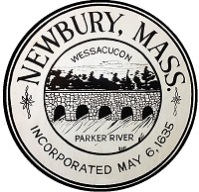 Fax: 978-572-1228Email:townclerk@townofnewbury.orgBOARD/COMMITTEE/ORGANIZATION: Newbury Town Library – Preliminary Search Committee, Library Board of Trustees	 X MEETING 			□PUBLIC HEARING 	    DAY of WEEK/DATE:_ Wednesday, March 2, 2022______________	 TIME (AM): __10:30 am___Location: Newbury Town Library – 0 Lunt StreetNOTICE OF MEETINGAgenda:Newbury Town Library - Board of Trustees, Preliminary Search Committee Agenda March 2, 2022Call to OrderExecutive Session: first meeting/interviews with candidatesAdjournmentSUBMITTED BY (Name & Title):  __Jean Ackerly – Library Director____All meeting notices must be filed and time stamped in the town clerk’s office and posted on the municipal bulletin board 48 hours prior to the meeting in accordance with MGL Ch. 30A, § 18-25. This may not include Saturdays, Sundays or legal holidays. Newbury Municipal Offices are open Monday, Wednesday, Thursday 8am-4pm and Tuesday from 8am-7pm, closed Fridays. Faxed or Emailed postings must reach the Clerk’s office during business hours 48 hours prior to the meeting.MEETING NOTICES WILL ALSO BE POSTED ON THE TOWN WEBSITE www.townofnewbury.org